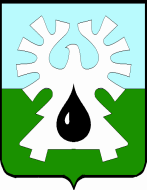 ГОРОДСКОЙ ОКРУГ УРАЙХАНТЫ-МАНСИЙСКОГО АВТОНОМНОГО ОКРУГА - ЮГРЫ     ДУМА ГОРОДА УРАЙ      РЕШЕНИЕот 26 апреля 2022 года                                                                                    № 38Об отчетео деятельности Контрольно-счетной палаты города Урайза 2021 годЗаслушав отчет о деятельности Контрольно-счетной палаты города Урай за 2021 год, в соответствии с порядком и сроками предоставления, утверждения и опубликования отчетов органов местного самоуправления города Урай, определенных решением Думы города Урай от 27.10.2011 №82, Дума города Урай решила:1.	Утвердить отчет о деятельности Контрольно-счетной палаты города Урай за 2021 год согласно приложению.2. Разместить утвержденный настоящим решением отчет на официальном сайте органов местного самоуправления города Урай в информационно-телекоммуникационной сети «Интернет», информацию об отчете опубликовать в газете «Знамя».Приложениек решению Думы города Урайот 26 апреля 2022 № 38Отчето деятельности Контрольно-счетной палаты города Урай за 2021 год Отчет о деятельности Контрольно-счетной палаты города Урай (далее – Контрольно-счетная палата) за 2021 год подготовлен в соответствии с Федеральным законом от 07.02.2011 №6-ФЗ «Об общих принципах организации и деятельности контрольно-счетных органов субъектов Российской Федерации и муниципальных образований», Положением о Контрольно-счетной палате города Урай. Контрольно-счетная палата является постоянно действующим органом внешнего муниципального финансового контроля, образована Думой города Урай и ей подотчетна. Контрольно-счетная палата орган местного самоуправления города Урай, обладает организационной и функциональной независимостью и осуществляет свою деятельность самостоятельно.Деятельность контрольно-счетных органов основывается на принципах законности, объективности, эффективности, независимости, открытости и гласности и осуществляется на основании плана деятельности, который формируется с учетом результатов контрольных и экспертно-аналитических мероприятий, а также на основании поручений Думы города, предложений Губернатора Ханты-Мансийского автономного округа - Югры, главы города Урай.Основные полномочия Контрольно-счетной палаты установлены частью 2 статьи 9 Федерального закона от 07.02.2011 №6-ФЗ «Об общих принципах организации и деятельности контрольно-счетных органов субъектов Российской Федерации и муниципальных образований».В 2021 году Контрольно-счетная палата осуществляла деятельность в условиях неблагоприятной эпидемиологической обстановки, что сказалось на исполнении первоначального плана деятельности, а именно одно контрольное мероприятие перенесено на 2022 год, при этом в течение 2021 года по поручению Думы города Урай в план деятельности включено и проведено одно экспертно-аналитическое мероприятие, а также в ноябре 2021 года в план включено одно контрольное мероприятие, основной этап которого проведен в декабре 2021 года, результаты будут отражены в отчете о деятельности Контрольно-счетной палаты за 2022 год.Основное внимание в деятельности Контрольно-счетной палаты было направлено на своевременное предотвращение финансовых нарушений, на исправление возникающих негативных ситуаций при формировании и исполнении бюджета города. В этом направлении строилось конструктивное взаимодействие с Думой и администрацией города в различных формах - от совместного планирования работы деятельности Контрольно-счетной палаты до реализации предложений и рекомендаций по результатам контрольных и экспертно-аналитических мероприятий.Основные показатели за 2021 годТаблица В соответствии с планом деятельности Контрольно-счетной палаты на 2021 год проведено 114 мероприятий, в том числе: 112 экспертно-аналитических, где охвачено 5 объектов контроля и 2 контрольных, где охвачен 1 объект контроля. По результатам контрольных мероприятий составлено 2 акта и оформлено 2 отчета.Внешней проверкой годовой отчетности охвачены 4 главных администратора средств бюджета города Урай, по результатам которой подготовлено 4 заключения и оформлен отчет.Объем проверенных и обследованных средств в отчетном периоде составил - 6 853 253,4 тыс. рублей, в том числе стоимость муниципального имущества - 622 003,0 тыс. рублей. Всего объем выявленных нарушений и недостатков составил 359 229,8 тыс. рублей. Устранено объектами контроля нарушений в объеме 4 528,7 тыс. рублей.Наибольший удельный вес в структуре нарушений, занимают нарушения и недостатки при формировании и исполнении бюджета, что в суммовом выражении составило 355 172,1 тыс. рублей или 98,9%.В целях устранения выявленных нарушений и недостатков Контрольно-счетной палатой предпринимаются следующие меры:результаты контрольных и экспертно-аналитических мероприятий направлены председателю Думы города Урай, главе города Урай для сведения и контроля;по результатам проведения контрольных мероприятий объектам контроля внесены представления для принятия мер по устранению выявленных бюджетных и иных нарушений и недостатков, предотвращению нанесения материального ущерба и возмещению причиненного вреда, по привлечению к ответственности должностных лиц, виновных в допущенных нарушениях, а также мер по пресечению, устранению и предупреждению нарушений;результаты контрольных мероприятий, результаты аудита закупок направлены в прокуратуру города Урай;результаты аудита закупок направлены в Службу контроля Ханты-Мансийского автономного округа – Югры.Объектам контроля внесены предложения и рекомендации по совершенствованию бюджетных расходов, доходных источников бюджета города, муниципальных программ. Анализ полноты и результативности реагирования на выводы и рекомендации Контрольно-счетной палаты свидетельствует об их практической реализации в деятельности объектов контроля, усилении предупредительного и профилактического значения деятельности Контрольно-счетной палаты. 3. Контрольная деятельностьОбъем проверенных средств в результате проведения контрольных мероприятий составил 23 079,8 тыс. рублей. Объем выявленных нарушений и недостатков составил в сумме 657,2 тыс. рублей.В рамках контрольной деятельности проведены следующие мероприятия.3.1. «Проверка законности, результативности (эффективности и экономности) использования средств, предусмотренных на капитальный ремонт Стадиона в 2020 году». Объектом контроля являлось муниципальное казенное учреждение «Управление капитального строительства города Урай» (далее – МКУ «УКС города Урай»). Проверяемый период – 2020 год.В результате контрольного мероприятия выявлены нарушения Федерального закона от 05.04.2013 №44-ФЗ «О контрактной системе в сфере закупок товаров, работ, услуг для обеспечения государственных и муниципальных нужд» в общем объеме 90,4 тыс. рублей, недополученные доходы в сумме 7,9 тыс. рублей и 3 нарушения, не имеющих суммового выражения. По результатам контрольного мероприятия оформлен отчет, который направлен председателю Думы города Урай, главе города Урай, в прокуратуру города Урай.Директору МКУ «УКС города Урай» внесено представление для принятия мер по устранению выявленных нарушений и недостатков, по привлечению к ответственности должностных лиц, виновных в допущенных нарушениях, а также мер по пресечению, устранению и предупреждению нарушений.По результатам рассмотрения представления МКУ «УКС города Урай» в Контрольно-счетную палату направлена информация о мерах по устранению выявленных нарушений, а также причин и условий им способствующих. Одно должностное лицо МКУ «УКС города Урай» привлечено к дисциплинарной ответственности.За несвоевременную оплату выполненных работ по муниципальному контракту от 25.09.2020 №359 Управлением Федеральной антимонопольной службой по Ханты-Мансийскому автономному округу - Югре должностное лицо МКУ «ЦБУ города Урай» привлечено к административной ответственности по части 1 статье 7.32.5 КоАП РФ с наложением административного штрафа в размере 30,0 тыс. рублей.3.2. «Проверка законности, результативности (эффективности и экономности) использования средств, предусмотренных на мероприятия в рамках муниципальной программы «Формирование современной городской среды муниципального образования город Урай» на 2018-2022 годы.Объектом контроля являлось МКУ «УКС города Урай».                                                     Проверяемый период – 2020 год. В результате проверки выявлены нарушения в общем объеме 558,9 тыс. рублей, в том числе неэффективное использование средств бюджета города в сумме 500,0 тыс. рублей и нарушения Федерального закона от 05.04.2013 №44-ФЗ «О контрактной системе в сфере закупок товаров, работ, услуг для обеспечения государственных и муниципальных нужд»  в сумме 58,9 тыс. рублей и 8 нарушений, не имеющих суммового выражения, выразившихся в нарушениях условий муниципального контракта, правил предоставления субсидий из бюджета ХМАО-Югры, требований статей 36, 44 Жилищного кодекса РФ, требований статьи 9 Федерального закона от 06.12.2011 №402-ФЗ «О бухгалтерском учете».По результатам контрольного мероприятия оформлен отчет, который направлен председателю Думы города Урай, главе города Урай, в прокуратуру города Урай. Главе города Урай, МКУ «УКС города Урай» внесены представления для принятия мер по устранению выявленных нарушений и недостатков, по привлечению к ответственности должностных лиц, виновных в допущенных нарушениях, а также мер по пресечению, устранению и предупреждению нарушений.По результатам рассмотрения представления в Контрольно-счетную палату поступила информация о мерах, направленных на устранение выявленных нарушений законодательства, а также причин и условий им способствующих. В соответствии с пунктом 3.1. статьи 16 Федерального закона от 07.02.2011 №6-ФЗ «Об общих принципах организации и деятельности контрольно-счетных органов субъектов Российской Федерации и муниципальных образований» срок исполнения представления от 01.12.2021 №2 продлен до 31.05.2022. Срок исполнения представления от 01.12.2021 №3 продлен до 20.11.2022. Приняты меры к возмещению незаконно использованных бюджетных средств в сумме 17,9 тыс. рублей.4. Экспертно-аналитическая деятельностьОбъем обследованных средств при проведении экспертно-аналитических мероприятий составил 6 830 173,6 тыс. рублей, в том числе стоимость муниципального имущества 622 003,0 тыс. рублей. Объем выявленных нарушений и недостатков составил в сумме 358 572,6 тыс. рублей.В рамках экспертно-аналитической деятельности проведены следующие мероприятия.4.1. Проведена внешняя проверка отчета «Об исполнении бюджета городского округа город Урай за 2020 год», в том числе проверка бюджетной отчетности главных администраторов бюджетных средств.Оформлено 5 заключений и один Отчет. В результате проведенной проверки выявлены нарушения статьи 34 Бюджетного кодекса РФ, выразившиеся в неиспользовании бюджетных ассигнований на капитальные вложения длительное время в отчетном году на сумму 2 032,0 тыс. рублей и выделении средств из резервного фонда, для оплаты административных штрафов за неисполнение требований по обеспечению безопасности дорожного движения на сумму 700,0 тыс. рублей. Нарушение постановления администрации города Урай от 25.06.2019 №1524 «О муниципальных программах муниципального образования городской округа город Урай», в части целевого показателя муниципальной программы.  Нарушения и недостатки ведения бухгалтерского учета, составления и представления бюджетной (финансовой) отчетности в сумме 510,8 тыс. рублей.В заключениях Контрольно-счетной палаты объектам контроля предложены рекомендации по устранению и недопущении нарушений.Рекомендации Контрольно-счетной палаты города рассмотрены, в результате чего устранены нарушения ведения бухгалтерского учета, составления и представления бюджетной (финансовой) отчетности в объеме 510,8 тыс. рублей.  Внесены изменения в Методику прогнозирования поступлений по источникам финансирования дефицита бюджета городского округа город Урай, администрируемых администрацией города Урай, утвержденную постановлением администрации города Урай от 22.05.2019 №1134. Учтены рекомендации по отражению в пояснительной записке к отчету об исполнении бюджета городского округа города Урай информации о факторах, повлиявших на рост поступлений доходов, проведении детального и факторного анализа налоговых доходов; по приведению целевых показателей к результатам реализации мероприятий муниципальных программ.Результаты мероприятия направлены председателю Думы города Урай, главе города Урай.4.2. Проведен аудит в сфере закупок в муниципальном бюджетном дошкольном образовательном учреждении «Детский сад №21».В ходе мероприятия обследовано 54 гражданско-правовых договоров (договоров) на общую сумму 6 437,6 тыс. рублей.По результатам аудита в сфере закупок установлено 9 случаев нарушений требований Федерального закона от 05.04.2013 №44-ФЗ «О контрактной системе в сфере закупок товаров, работ, услуг для обеспечения государственных и муниципальных нужд», из них в 4 случаях установлены признаки административного правонарушения, всего объем выявленных нарушений и недостатков составил в сумме 144,5 тыс. рублей.Результаты аудита в сфере закупок направлены председателю Думы города Урай, главе города Урай, а так же в Службу контроля Ханты-Мансийского автономного округа - Югры для рассмотрения вопроса о возбуждении административного производства в отношении фактов, содержащих признаки административных правонарушений.Службой контроля Ханты-Мансийского автономного округа - Югры по результатам рассмотрения представленных материалов о фактах, содержащих признаки административных правонарушений, в отношении должностного лица учреждения возбуждено 1 дело об административном правонарушении, по итогам рассмотрения которого объявлено устное замечание.По результатам рассмотрения заключения в Контрольно-счетную палату   поступила информация о мерах, направленных на устранение выявленных  нарушений и недостатков, а именно усилен ведомственный контроль со стороны управления образования и молодежной политики за организацией закупочной деятельности МБДОУ детский сад №21, направлены претензии поставщикам об оплате пеней за нарушения сроков поставки, издан приказ по учреждению о принятии мер по итогам аудита закупок.4.3. Проведена экспертиза квартальных отчетов об исполнении бюджета города Урай. По результатам экспертиз подготовлено 3 заключения. 4.4. Проведена экспертиза проектов муниципальных правовых актов, регулирующих бюджетные правоотношения. По результатам экспертизы  подготовлено 6 заключений. 4.5. Проведена экспертиза проектов постановлений администрации города Урай «О выделении средств из резервного фонда». По результатам экспертизы подготовлено 9 заключений. 4.6. Проведена экспертиза проектов решений Думы города Урай «О внесении изменений в бюджет городского округа город Урай и проектов о предложениях о внесении изменений в муниципальные программы. Подготовлено 14 заключений. 4.7. Проведена экспертиза отчета «О рациональном использовании муниципального имущества за 2020 год». По результатам экспертизы подготовлено  заключение с рекомендацией по устранению недостатков. Администрацией города Урай учтена рекомендация по формированию отчета о рациональном использовании муниципального имущества, в части представления анализа состава и движения муниципальных квартир в количественном и стоимостном выражении.4.8. Проведена финансово-экономическая экспертиза муниципальных программ города Урай. По результатам экспертиз подготовлено 70 заключений, в 14 из которых выявлены нарушения Порядка принятия решения о разработке муниципальных программ муниципального образования городской округ город Урай, их формирования, утверждения, корректировки и реализации, утвержденного постановлением администрации города Урай от 25.06.2019 №1524, сделаны замечания и даны соответствующие рекомендации. На 7 проектов оформлены отрицательные заключение о невозможности принятия проектов муниципальных программ в связи с  нарушениями  пункта 3 статьи 136 Бюджетного кодекса РФ, статьи 179 Бюджетного кодекса РФ, отсутствием финансово-экономического обоснования. Общий объем нарушений и недостатков составил 152 353,4 тыс. рублей.4.9. Проведено мероприятие «Анализ использования метода инициативного бюджетирования в рамках муниципальных программ в 2021 году (поручение Думы города Урай).В результате проведенного мероприятия установлено следующее.Объем средств на реализацию 7 инициативных проектов, признанных победившими по результатам регионального конкурса, на 2021 год утвержден в бюджете города в соответствии с Порядком предоставления субсидии из бюджета ХМАО – Югры местным бюджетам на реализацию инициативных проектов», утвержденным постановлением Правительства ХМАО – Югры от 05.10.2018 №355-п. В нарушение срока, установленного постановлением администрации от 19.01.2021 №46 «О реализации решения Думы города Урай от 24.12.2020 №109 «О регулировании отдельных вопросов в сфере реализации инициативных проектов в городском округе Урай ХМАО – Югры» в муниципальные программы «Поддержка социально ориентированных организаций в городе Урай» на 2018-2030 годы и «Формирование современной городской среды муниципального образования город Урай» на 2018-2022 годы» не внесены изменения, отражающие возможность использования метода инициативного бюджетирования при их реализации.В нарушение статьи 136 Бюджетного кодекса РФ установлены и исполнены расходные обязательства за счет средств местного бюджета в сумме 1 062,5 тыс. рублей.В заключении Контрольно-счетной палаты объекту контроля даны рекомендации по устранению и недопущении финансовых нарушений.Рекомендации Контрольно-счетной палаты рассмотрены, администрацией города внесены изменения в муниципальные программы, отражающие возможность использования метода инициативного бюджетирования при их реализации.Результаты мероприятия направлены председателю Думы города Урай, главе города Урай.4.10. Экспертиза проекта решения Думы города Урай «О бюджете городского округа Урай Ханты-Мансийского автономного округа – Югры на 2022 год и на плановый период 2023 и 2024 годов».По результатам экспертизы оформлено 2 заключения. В результате проведенного мероприятия установлено следующее.Проект бюджета предоставлен в установленные сроки и содержит основные характеристики бюджета, к которым относятся общий объем доходов бюджета, общий объем расходов бюджета, дефицит бюджета и другие аспекты по Проекту бюджета, определенные статьей 184.1. Бюджетного кодекса РФ. В соответствии с требованиями статьи 33 Бюджетного кодекса РФ обеспечена сбалансированность доходов, расходов и источников финансирования дефицита бюджета.Ограничения, установленные БК РФ в части дефицита бюджета, резервного фонда администрации города соблюдены в полном объеме. Состав источников финансирования дефицита бюджета не противоречит нормам статьи 96 Бюджетного кодекса РФ. Доходная часть бюджета сформирована по структуре и по наименованиям в соответствии с требованиями Бюджетного кодекса РФ, нарушений действующего законодательства не установлено.Расходная часть бюджета сформирована по разделам, подразделам, целевым статьям (муниципальным программам и не программным направлениям деятельности), группам (группам и подгруппам) видов расходов классификации расходов бюджетов. При этом имеются следующие нарушения и недостатки при формировании бюджета, а именно несоблюдение требований статьи 136 Бюджетного кодекса РФ в сумме 162 838,9 тыс. рублей, статьи 174.2 Бюджетного кодекса РФ в сумме 4000,0 тыс. рублей, несоблюдение норматива финансовых затрат на капитальный ремонт, ремонт и содержание автомобильных дорог местного значения города Урай, утвержденного постановлением администрации города Урай от 22.02.2017 №402 в сумме 26 013,10 тыс. рублей, не  доведение необходимого первоначального объема ассигнований на социальные гарантии работникам органов местного самоуправления в сумме 8 917,4 тыс. рублей.В ходе проведения экспертизы устранено замечание, в части планирования бюджетных ассигнований на реализацию наказов избирателей депутатам Думы города Урай, которые были спланированы без учета требований статьи 174.2 Бюджетного кодекса РФ.  Заключения о результатах мероприятия направлены председателю Думы города Урай, главе города Урай.5. Взаимодействие Контрольно-счетная палата в отчетном периоде продолжила участие в развитие межмуниципального сотрудничества, являясь членом Союза муниципальных контрольно-счетных органов Российской Федерации.Продолжалась работа в рамках Совета контрольно-счетных органов Ханты-Мансийского автономного округа – Югры.В рамках взаимодействия с прокуратурой города Урай в 2021 году Контрольно-счетной палатой проведено 1 контрольное мероприятие. Контрольно-счетная палата направляет в прокуратуру города Урай утвержденный план деятельности на текущий год (и изменения в него), материалы по результатам мероприятий, отчет о деятельности. В отчетном периоде Контрольно-счетная палата принимала участие в заседаниях Думы города Урай, ею подготовлены заключения на 22 проекта решений Думы города Урай по вопросам бюджетных правоотношений. По поручению Думы города Урай проведено 1 экспертно-аналитическое мероприятие.6. Информирование общественностиВ целях реализации принципа гласности на официальном сайте органов местного самоуправления города Урай в информационно-телекоммуникационной сети Интернет (http://www.uray.ru /kontrolno-schetnaya-palata), в разделе «Контрольно-счетная палата города» размещается общая информация о контрольном органе муниципального образования, приведена нормативно-правовая база внешнего финансового контроля, сведения о составе и др.Ежеквартально в разделе «деятельность» размещается информация о проведенных контрольных и экспертно-аналитических мероприятиях, информация о иной деятельности в виде пресс-релизов и новостей. Всего в отчетном периоде размещено 8 публикаций о деятельности Контрольно-счетной палаты.В муниципальной газете «Знамя» в отчетном периоде опубликован Отчет о деятельности Контрольно-счетной палаты за 2020 год.7. Обеспечение деятельности Как и прежде в отчетном периоде основное внимание было сосредоточено на выполнении плана деятельности Контрольно-счетной палаты и осуществлением контроля за исполнением рекомендаций по результатам экспертно-аналитических и контрольных мероприятий. Методологическая база Контрольно-счетной палаты города состоит из Положения о Контрольно-счетной палате города, Регламента, Стандартов внешнего муниципального финансового контроля, Методических рекомендаций.На основании внесенных в Федеральный закон от 07.02.2011 №6-ФЗ изменений Контрольно-счетной палатой было подготовлено 7 проектов решений Думы города Урай, в том числе изменения в Устав города Урай.Финансовое обеспечение деятельности Контрольно-счетной палаты предусматривается в объеме, позволяющем обеспечить обеспечение возложенных на нее полномочий. При плановом показателе бюджетных ассигнований на 2021 год в объеме 10 724,2 тыс. рублей, объем исполненных расходных обязательств составил 10 222,3 тыс. рублей.Штатная численность Контрольно-счетной палаты в 2021 году составляла 5 единиц, фактически замещено 5.8. Выводы и задачи на текущий годПодводя итоги деятельности Контрольно-счетной палаты за 2021 год можно отметить, что мероприятия, утвержденные планом деятельности, реализованы в полном объеме.План деятельности на 2022 год утвержден председателем и размещен на официальном сайте органов местного самоуправления города Урай. В качестве направлений дальнейшей деятельности Контрольно-счетной палаты определена реализация следующих задач:организация и осуществление контроля за законностью и эффективностью использования средств местного бюджета;оценка эффективности формирования муниципальной собственности, управления и распоряжения собственностью, контроль за соблюдением установленного порядка формирования собственности, управления и распоряжения муниципальной собственностью;экспертиза проектов муниципальных правовых актов в части, касающейся расходных обязательств муниципального образования, экспертиза проектов муниципальных правовых актов, приводящих к изменению доходов местного бюджета, а также муниципальных программ (проектов муниципальных программ);проведение работы по разработке методик, обобщению информации и внедрению стандартов внешнего муниципального финансового контроля;реализация мер, направленных на обеспечение соответствующего уровня профессиональной компетенции должностных лиц Контрольно-счетной палаты;участие в деятельности Союза МКСО РФ, Совете контрольно-счетных органов Ханты-Мансийского автономного округа – Югры;развитие сотрудничества с различными государственными органами; в целях реализации принципа гласности обеспечивать открытость результатов деятельности Контрольно-счетной палаты.Председатель Думы города Урай                                            А.В. ВеличкоПредседатель Думы города Урай                                            А.В. ВеличкоПредседатель Думы города Урай                                            А.В. ВеличкоНаименования показателей2021 годКоличество проведенных контрольных и экспертно-аналитических мероприятий, в том числе:114Проведено контрольных мероприятий2проведено экспертно-аналитических мероприятий112Количество объектов, охваченных при проведении контрольных и тематических экспертно-аналитических мероприятий6Объем проверенных и обследованных средств (тыс. рублей), в том числе: 6 853 253,4Стоимость муниципального имущества (тыс. рублей)622 003,0Объем финансовых нарушений и недостатков всего (тыс. рублей), в том числе: 359 229,8нарушения и недостатки при формировании и исполнении бюджета355 172,1неэффективное использование бюджетных средств3 232,0нарушения и недостатки ведения бухгалтерского учета, составления и представления бюджетной (финансовой) отчетности510,8нарушения при осуществлении муниципальных закупок293,8иные21,1Нарушения и недостатки в количественном выражении75Количество актов составленных по результатам контрольных мероприятий (ед.)2Направлено представлений 3Устранено финансовых нарушений и недостатков (тыс. рублей)4 528,7Привлечено к дисциплинарной ответственности, человек1Количество контрольных и экспертно-аналитических мероприятий, результаты которых направлены председателю Думы города Урай, главе города Урай8Направлено материалов в прокуратуру города Урай3Штатная численность КСП, утвержденная/факт5/5Фактические затраты на содержание КСП (тыс. рублей)10 222,3